MATEMÀTIQUES				MESURES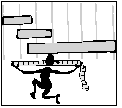 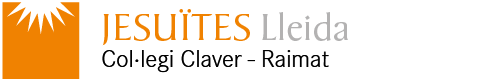 Nom: _____________________		Data: ______________Instruments i unitats de mesura1.- Mesura amb el regle els objectes següents de la classe: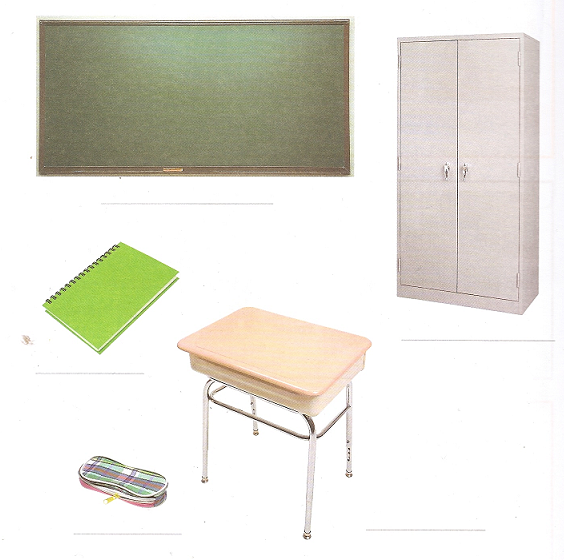 Quina unitat de mesura has fet servir? ________________________________ .Totes les mesures són exactes? _____________________________________ .Ara encercla els objectes que mesuren menys d’un metre.2.- Mesura la llargada de la classe. Feu dos grups i mesureu-ho primer en passes i després en metres.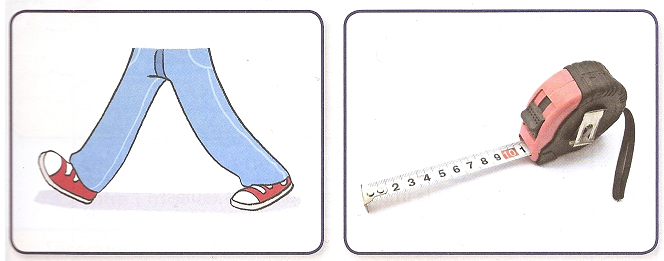 Quantes passes mesura? ___________	   Quants metres mesura? ____________Als dos grups us ha sortit el mateix nombre de passes? ___________________I el mateix nombre de metres? _______________________________________Fixa’t què passa. 	 Per què creus que passa això? _____________________________________________________________________________________________Quant creus que mesura la teva passa, menys d’un metre, un metre o més d’unmetre? __________________________________________________________3.- Com faràs per mesurar la distància que hi ha des de casa teva fins a l’escola?Pots fer-ho amb passes o fixant-te en el comptaquilòmetres del cotxe? ____________________________________________________________________________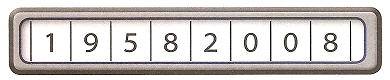 De casa meva a l’escola hi ha __________________________________________